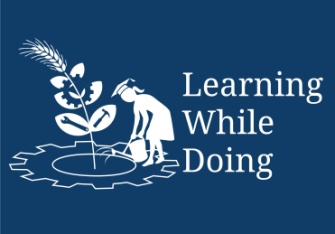 Module II: Rural IndustriesLesson 5 Engineering drawing Question bankQuestions and answers: Engineering drawing Q1 . Two common drawings used in technology are:  (select two)Engineering (or technical) DrawingsDiagramsArtistic drawing Rough drawing Answer : A. Engineering (or technical) Drawings , 2. B. Diagrams.Q2 : Name three main drafting instruments :Answer: T-square, set-squares, ruler, pencil and compassQ3  Name two drafting instruments that can draw circles :Answer : the compass and the circle template.Q4 :  The six views  for drawing are : (select all that apply)Top view Front view Right Side view Bottom view, Back (or Rear) view, Left Side viewAnswer :  A, B, C,D,E,FQ5.  If the ratio used for drawing is 1:50 for the 4 cm line drawn on the paper.Then what would be length of the line in real life?Answer : 2 meter or 200 cmQ6.  Which of the statements are applicable for Equilateral triangle?All sides equal length.Equilateral triangles have all angles equal to 60°All sides are not in equal length.All equilateral triangles have 3 lines of symmetry.Answer : A,B,DQ7.   Which of the statements are applicable for cube?Cubes have 12 faces, 6 edges and 9 verticesCubes have 6 faces, 12 edges and 8 vertices.All sides on a cube are equal length.All faces are square in shape.Answer : B,C, DQ8. Cones have ..... faces, .... edge and .... apex (fill in the blanks)Answer : Cones have 2 faces, 1 edge and 1 apexQ9.   Which of the following statements are true for engineering drawings?  (select all that apply)Engineering drawings are much more effective tool for engineers than a written plan Engineering drawing is the language of the techniciansDifferent tools used for Engineering drawing  are T-square, set-squaresEngineering drawings are artistic in nature.Answer : A, B,CQ10.  Which of the following statements are true in case of sketches?Sketch is made without drafting tools. Just pencil and paper.  Scale is approximate, not accurateSketch is made with drafting toolsScale should be accurate Answer : A,B